Vật liệu composite và ứng dụngVật liệu composite (hay còn có tên gọi khác là composite, vật liệu compozit, vật liệu tổng hợp) là loại nguyên vật liệu được tổng hợp từ hai hay nhiều vật liệu có tính chất vật lý và hóa học khác nhau, loại vật liệu này sẽ mang tính chất và những công dụng vượt trội hơn hẳn so với những vật liệu ban đầu.Để hiểu rõ hơn Cục Thông tin KH&CN quốc gia xin giới thiệu một số bài nghiên cứu đã được xuất bản chính thức và các bài viết được chấp nhận đăng trên những cơ sở dữ liệu học thuật chính thống. 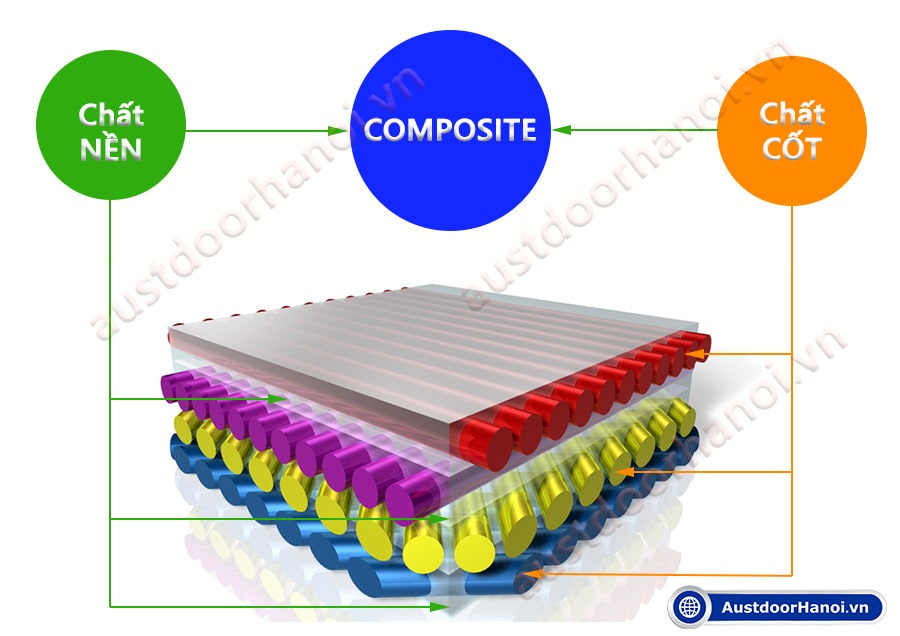 1. Sciencedirect1. Predicting the Destruction of Composite Materials Using Machine Learning Methods
Transportation Research Procedia 15 February 2023 Volume 68 (Cover date: 2023) Pages 191-196
Alexandra Shabley, Kseniia Nikolskaia, Lina Petrova
https://www.sciencedirect.com/science/article/pii/S2352146523000273/pdfft?md5=4b85a88e9ee2334bb249a13f712f2af6&pid=1-s2.0-S2352146523000273-main.pdf2. First study of lithium boron composite as plasma facing material
Nuclear Materials and Energy 24 March 2023 Volume 35 (Cover date: June 2023)Article 101423
S. Krat, R. Selivanov, V. Zaharov
https://www.sciencedirect.com/science/article/pii/S2352179123000625/pdfft?md5=523be5f60c59d5e4e1a66081cf4fc653&pid=1-s2.0-S2352179123000625-main.pdf3. An extended peridynamic model for analyzing interfacial failure of composite materials with non-uniform discretization
Theoretical and Applied Fracture Mechanics 11 March 2023 Volume 125 (Cover date: June 2023) Article 103854
Qipeng Ma, Dan Huang, Yepeng Xu
https://www.sciencedirect.com/science/article/pii/S0167844223001064/pdfft?md5=3faa47ca9ae9598a0af7a9b83e41a4e6&pid=1-s2.0-S0167844223001064-main.pdf4. Structural and modal analysis of gas insulated switchgear structure made up of glass-epoxy and carbon-epoxy composite materials for seismic application
Materials Today: Proceedings 29 November 2022 Volume 78, Part 3 (Cover date: 2023) Pages 501-507
Sarthak Shah, Ashok Mache, Shardul Joshi
https://www.sciencedirect.com/science/article/pii/S2214785322070596/pdfft?md5=2ddfd37a2b32a4dca8ea07de06f69ae6&pid=1-s2.0-S2214785322070596-main.pdf5. Numerical and analytical analysis of wing spar made with different composite material
Materials Today: Proceedings Available online 11 April 2023 In press, corrected proof
A. Navya Manjari, R. Ajith Raj Sravanthi
https://www.sciencedirect.com/science/article/pii/S2214785323018667/pdfft?md5=8ba45165e855ed59f8021a61a895eb8b&pid=1-s2.0-S2214785323018667-main.pdf6. Study on intelligent and visualization method of ultrasonic testing of composite materials based on deep learning
Applied Acoustics 4 April 2023 Volume 207 (Cover date: May 2023) Article 109363
Qichun Hu, Xiaolong Wei, Binbin Pei
https://www.sciencedirect.com/science/article/pii/S0003682X23001615/pdfft?md5=c42d667aee42288f4d25318d0066009c&pid=1-s2.0-S0003682X23001615-main.pdf7. Review paper on thermal expansion and tribological behavior of composite materials
Materials Today: Proceedings 22 November 2022 Volume 79, Part 2 (Cover date: 2023) Pages 235-246
Abhishek Verma, Shailendra Singh Chauhan, Shashi Prakash Dwivedi
https://www.sciencedirect.com/science/article/pii/S221478532206922X/pdfft?md5=6e508f9e68572d92e216c2ce7ddf851d&pid=1-s2.0-S221478532206922X-main.pdf8. Optimization of UiO-66/CaCl2 composite material for thermal energy storage
Microporous and Mesoporous Materials 30 March 2023 Volume 355 (Cover date: May 2023) Article 112574
Wei Xu, Yuanyuan Wang, Yimo Luo
https://www.sciencedirect.com/science/article/pii/S1387181123001452/pdfft?md5=23db7887ac8b23a580ae024ed27d98ab&pid=1-s2.0-S1387181123001452-main.pdf9. A framework of defining constitutive model for fibrous composite material through reduced-order-homogenization method with analytical influence functions
Composite Structures 27 March 2023 Volume 314 (Cover date: 15 June 2023) Article 116968
Shanqiao Huang, Jiajia Yue, Zifeng Yuan
https://www.sciencedirect.com/science/article/pii/S0263822323003124/pdfft?md5=b650f90376a990f333edeebf01ec5667&pid=1-s2.0-S0263822323003124-main.pdf10. Analyses of Gamma and Neutron Attenuation Properties of the AA6082 composite material doped with boron carbide (B4C)
Radiation Physics and Chemistry 26 January 2023 Volume 206 (Cover date: May 2023) Article 110810
Zübeyde Özkan, Uğur Gökmen, Sema Bilge Ocak
https://www.sciencedirect.com/science/article/pii/S0969806X23000555/pdfft?md5=7066deecee1a14fe8c489f4425f69f18&pid=1-s2.0-S0969806X23000555-main.pdf11. An experimental and numerical study of curing deformation considering tool-part interaction for two-step curing tooling composite materials
Journal of Manufacturing Processes 5 April 2023 Volume 94 (Cover date: 26 May 2023) Pages 435-453
Yao Xiao, Dongsheng Li, Yong Li
https://www.sciencedirect.com/science/article/pii/S1526612523002839/pdfft?md5=2999879589352a440614de42c045ac24&pid=1-s2.0-S1526612523002839-main.pdf12. A microstructure-sensitive and derivative-free continuum model for composite materials: Applications to concrete
International Journal of Solids and Structures 28 November 2022 Volumes 262–263 (Cover date: 1 February 2023) Article 112051
Mukul Saxena, Saikat Sarkar, Debasish Roy
https://www.sciencedirect.com/science/article/pii/S0020768322005042/pdfft?md5=c3e6e2db3001229918cd6c0db5b015f4&pid=1-s2.0-S0020768322005042-main.pdf13. Mathematical modeling of multilayered composite material to obtain in plane elastic constants
Materials Today: Proceedings 22 September 2022 Volume 72, Part 3 (Cover date: 2023) Pages 794-801
Gaurav S. Bhadane, S. B. Patil
https://www.sciencedirect.com/science/article/pii/S2214785322058278/pdfft?md5=f29f61ead4dc05a632ca41af0b37453e&pid=1-s2.0-S2214785322058278-main.pdf14. Composite material immobilized in 3D-printed support, an economical approach for electrochemical sensing of nimesulide
Microchemical Journal 24 January 2023 Volume 188 (Cover date: May 2023) Article 108463
Wallace Burger Veríssimo de Oliveira, Thalles Pedrosa Lisboa, Renato Camargo Matos
https://www.sciencedirect.com/science/article/pii/S0026265X23000814/pdfft?md5=e4e1d2abe2001bf141d64bfe26a676b7&pid=1-s2.0-S0026265X23000814-main.pdf15. Risk assessment for circular business models: A fuzzy Delphi study application for composite materials
Journal of Cleaner Production 6 January 2023 Volume 389 (Cover date: 20 February 2023) Article 135722
Andrea Tuni, Winifred L. Ijomah, Giacomo Copani
https://www.sciencedirect.com/science/article/pii/S0959652622052969/pdfft?md5=1eb3391a3dbe1d04106f4edc09b41bf4&pid=1-s2.0-S0959652622052969-main.pdf16. HER performance of Ni3Se2/Fe, Ni3Se2/Co and Ni3Se2/Mo composite materials with multistage structure
Solid State Sciences 1 March 2023 Volume 138 (Cover date: April 2023) Article 107148
Guo-li Chen, Huai-yao Wang, Guang-ming Yin
https://www.sciencedirect.com/science/article/pii/S1293255823000407/pdfft?md5=86d967e492d6279c2a89b087c18a7ecc&pid=1-s2.0-S1293255823000407-main.pdf17. Evaluation of the impact of different composite phase change materials on reduction in temperature and enhancement of solar panel efficiency
Journal of Energy Storage 9 January 2023 Volume 60 (Cover date: April 2023) Article 106631
Dhanusiya Govindasamy, Ashwani Kumar
https://www.sciencedirect.com/science/article/pii/S2352152X23000282/pdfft?md5=3b3c7ab94f79e99715f64a7e8c5626ee&pid=1-s2.0-S2352152X23000282-main.pdf18. Efficient structural optimisation of composite materials aircraft wings
Composite Structures 5 October 2022 Volume 303 (Cover date: 1 January 2023) Article 116268
Spyridon Kilimtzidis, Athanasios Kotzakolios, Vassilis Kostopoulos
https://www.sciencedirect.com/science/article/pii/S0263822322010005/pdfft?md5=b7da41ca477a98305f766b7f34df4b4f&pid=1-s2.0-S0263822322010005-main.pdf19. High-efficient low-cost characterization of composite material properties using domain-knowledge-guided self-supervised learning
Computational Materials Science 6 October 2022 Volume 216 (Cover date: 5 January 2023) Article 111834
Binglin Xie, Xianhua Yao, Nan Hu
https://www.sciencedirect.com/science/article/pii/S0927025622005456/pdfft?md5=408acc20c636d9c0f9e230dd753500e5&pid=1-s2.0-S0927025622005456-main.pdf

20. Safe environmentally friendly reuse of red mud modified phosphogypsum composite cementitious material
Construction and Building Materials 13 January 2023 Volume 368 (Cover date: 3 March 2023) Article 130348
Chao-qiang Wang, Shen Chen, Zhong-he Shui
https://www.sciencedirect.com/science/article/pii/S0950061823000594/pdfft?md5=e02e28fb0359a1ebc11bf74a27f5a7ba&pid=1-s2.0-S0950061823000594-main.pdf21. Sustainable ligand-modified based composite material for the selective and effective cadmium(II) capturing from wastewater
Journal of Molecular Liquids 23 December 2022 Volume 371 (Cover date: 1 February 2023) Article 121125
Md. Munjur Hasan, Khadiza Tul Kubra, Md. Rabiul Awual
https://www.sciencedirect.com/science/article/pii/S0167732222026642/pdfft?md5=f9b24c4460f9704e12ee4921d4770a55&pid=1-s2.0-S0167732222026642-main.pdf22. Exact solution of Eshelby's inhomogeneity problem in strain gradient theory of elasticity and its applications in composite materials
Applied Mathematical Modelling 5 December 2022 Volume 117 (Cover date: May 2023) Pages 1-26
Napo Bonfoh, Hafid Sabar
https://www.sciencedirect.com/science/article/pii/S0307904X22005820/pdfft?md5=8540a165ad5b36b4b40e22cdf57ef087&pid=1-s2.0-S0307904X22005820-main.pdf23. Data-driven failure prediction of Fiber-Reinforced Polymer composite materials
Engineering Applications of Artificial Intelligence 28 January 2023 Volume 120 (Cover date: April 2023)Article 105834
Allyson Fontes, Farjad Shadmehri
https://www.sciencedirect.com/science/article/pii/S0952197623000180/pdfft?md5=ed3ee8692a46534136877e59c14fe9ac&pid=1-s2.0-S0952197623000180-main.pdf24. Adaptive phase-field modeling of dynamic brittle fracture in composite materials
Composite Structures 14 December 2022 Volume 306 (Cover date: 15 February 2023)Article 116589
Weidong Li, Nhon Nguyen-Thanh, Kun Zhou
https://www.sciencedirect.com/science/article/pii/S0263822322013216/pdfft?md5=3589c255b15626ce8efc95b54171fa99&pid=1-s2.0-S0263822322013216-main.pdf

25. Fabrications of Sb@rGO@NSC composite materials as anodes with high performance for lithium ion batteries
Electrochimica Acta 16 November 2022 Volume 437 (Cover date: 1 January 2023)Article 141532
Yuan Mu, Dakui Zhang, Weimin Zhou
https://www.sciencedirect.com/science/article/pii/S0013468622016899/pdfft?md5=f085c1b1a4ede1aea6c4bba73e5aa8c8&pid=1-s2.0-S0013468622016899-main.pdf26. The acid dissolution characteristics of cadmium fixed by a novel Ca-Fe-Si composite material
Journal of Environmental Sciences 22 June 2022 Volume 127 (Cover date: May 2023)Pages 328-335
Aijun Yao, Xiang Guo, Rongliang Qiu
https://www.sciencedirect.com/science/article/pii/S1001074222003205/pdfft?md5=39c6a9bab75d74758fbbcfef18e4f518&pid=1-s2.0-S1001074222003205-main.pdf27. Creating tougher interfaces via suture morphology in 3D-printed multi-material polymer composites by fused filament fabrication
Additive Manufacturing 13 December 2022 Volume 61 (Cover date: 5 January 2023)Article 103359
Umut Altuntas, Demirkan Coker, Denizhan Yavas
https://www.sciencedirect.com/science/article/pii/S2214860422007485/pdfft?md5=12b92b08414b240f4ff412270296f205&pid=1-s2.0-S2214860422007485-main.pdf28. EG@Bi-MOF derived porous carbon/lauric acid composite phase change materials for thermal management of batteries
Energy 10 March 2023 Volume 272 (Cover date: 1 June 2023)Article 127180
Ying Ma, Heng Yang, Rongrong Wei
https://www.sciencedirect.com/science/article/pii/S0360544223005741/pdfft?md5=15fa90ad0c96f0e1f51dd88182dc3046&pid=1-s2.0-S0360544223005741-main.pdf29. Structural, thermal and superconducting properties of Ag2O-doped YBa2Cu3O7-x composite materials
Ceramics International 17 August 2022 Volume 49, Issue 9, Part B (Cover date: 1 May 2023)Pages 14904-14916
Ana Harabor, Petre Rotaru, Andrei Rotaru
https://www.sciencedirect.com/science/article/pii/S0272884222028565/pdfft?md5=1f9de2acfffa077b209c3609d0809066&pid=1-s2.0-S0272884222028565-main.pdf30. Evaluation of adsorption behaviour of selenium onto zeolite-based composite barrier material for intermediate deep radioactive waste repository
Progress in Nuclear Energy 9 February 2023 Volume 158 (Cover date: April 2023)Article 104604
Rüveyda Kübra İleri Durmuş, Sema Akyil Erenturk
https://www.sciencedirect.com/science/article/pii/S0149197023000392/pdfft?md5=c225b35562569d99a4969baa21dc4ceb&pid=1-s2.0-S0149197023000392-main.pdf31. Study on the mechanism of expanded graphite to improve the fading resistance of the non-asbestos organic composite braking materials
Tribology International 20 January 2023 Volume 180 (Cover date: February 2023)Article 108278
Xu Tang, Jin Tong, Jian Zhuang
https://www.sciencedirect.com/science/article/pii/S0301679X23000658/pdfft?md5=893d1fbd77d50e66e9e15a03dae853d4&pid=1-s2.0-S0301679X23000658-main.pdf32. Development of reduced thermal conductivity ductile cement-based composite material by using silica aerogel and silane
Journal of Building Engineering 13 December 2022 Volume 65 (Cover date: 15 April 2023) Article 105698
Zhibo Zhang, Bixiong Li, Xing Liu
https://www.sciencedirect.com/science/article/pii/S2352710222017041/pdfft?md5=ce68daec98b5ab48d5aa44f08be08ab7&pid=1-s2.0-S2352710222017041-main.pdf33. Hydration kinetics of cement–iron tailing powder composite cementitious materials and pore structure of hardened paste
Construction and Building Materials 13 February 2023 Volume 370 (Cover date: 17 March 2023)Article 130673
CHENG Yun-hong, SUN Xiao-hui, ZHANG Jing-yu
https://www.sciencedirect.com/science/article/pii/S0950061823003847/pdfft?md5=b2da4640f9828f09e9b3e794f75750a6&pid=1-s2.0-S0950061823003847-main.pdf34. Experimental investigation on the leakage plugging and fire extinguishment characteristics of industrial solid waste-based composite foam slurry materials
Energy 19 January 2023 Volume 269 (Cover date: 15 April 2023)Article 126780
Xian Xi, Shuguang Jiang, Chenchen Yin
https://www.sciencedirect.com/science/article/pii/S0360544223001743/pdfft?md5=eb41f2d17845b82bdcd8aee7fc77a36b&pid=1-s2.0-S0360544223001743-main.pdf35. Electrical discharge Machining process variable assessment on Al 7075 mixed composite materials utilizing multi-criteria optimization method
Materials Today: Proceedings 6 August 2022 Volume 72, Part 4 (Cover date: 2023)Pages 2007-2012
M. N. V. S. A. Sivaram Kotha, T. J. Prasanna Kumar, S. Madhankumar
https://www.sciencedirect.com/science/article/pii/S2214785322049719/pdfft?md5=be78ce7c24e10ea26012549ac2b42f06&pid=1-s2.0-S2214785322049719-main.pdf36. Developing ternary composite phase change materials with two different phase change temperatures for battery thermal management
Applied Thermal Engineering 17 March 2023 Volume 227 (Cover date: 5 June 2023)Article 120357
Jinghui Li, Juhua Huang, Yafang Zhang
https://www.sciencedirect.com/science/article/pii/S1359431123003861/pdfft?md5=a9e57ba43bb34b2380cb5138095ef678&pid=1-s2.0-S1359431123003861-main.pdf37. MXene based flexible composite phase change material with shape memory, self-healing and flame retardant for thermal management
Composites Science and Technology 28 January 2023 Volume 234 (Cover date: 22 March 2023) Article 109945
Shiyuan Gao, Jing Ding, Jianfeng Lu
https://www.sciencedirect.com/science/article/pii/S0266353823000386/pdfft?md5=e47afa4665c5bff6a67747f8433130e3&pid=1-s2.0-S0266353823000386-main.pdf

38. Scaphium scaphigerum/graphene hybrid aerogel for composite phase change material with high phase change enthalpy and high thermal conductivity for energy storage
Journal of Energy Storage 12 December 2022 Volume 58 (Cover date: February 2023)Article 106302
Kuiyou Wang, Ruilong Wen
https://www.sciencedirect.com/science/article/pii/S2352152X22022915/pdfft?md5=2cf257f9c441fbb380dc73831792ecc3&pid=1-s2.0-S2352152X22022915-main.pdf39. Parameter optimization and sensitivity analysis of a Lithium-ion battery thermal management system integrated with composite phase change material
Applied Thermal Engineering 6 April 2023 Volume 228 (Cover date: 25 June 2023)Article 120530
Chenqing Li, Yan Ding, Hongyun Hu
https://www.sciencedirect.com/science/article/pii/S1359431123005598/pdfft?md5=84bef67fb4d4adc61845d011899c314a&pid=1-s2.0-S1359431123005598-main.pdf40. A stable new composite phase change material based on H2C2O4⋅2H2O-NH4Al(SO4)2⋅12H2O binary eutectic into ZrO2 modified expanded graphite
Journal of Energy Storage 29 December 2022 Volume 59 (Cover date: March 2023)Article 106495
Tingting Liao, Fan Luo, Yutang Fang
https://www.sciencedirect.com/science/article/pii/S2352152X22024847/pdfft?md5=87f4845930b160b99282860d53c0ef90&pid=1-s2.0-S2352152X22024847-main.pdf41. Few large and many small, how to control the thermal behavior of composite materials
International Communications in Heat and Mass Transfer 7 April 2023 Volume 144 (Cover date: May 2023)Article 106768
Meghana Athadkar, Sylvie Lorente
https://www.sciencedirect.com/science/article/pii/S0735193323001574/pdfft?md5=54f58ee0bb49b95c47a54bdba5987f40&pid=1-s2.0-S0735193323001574-main.pdf42. Template-free facile preparation of mesoporous silica from fly ash for shaped composite phase change materials
Journal of Cleaner Production 12 December 2022 Volume 384 (Cover date: 15 January 2023) Article 135583
Jian-ming Gao, Shujia Ma, Fangqin Cheng
https://www.sciencedirect.com/science/article/pii/S0959652622051575/pdfft?md5=d91ec16430c6af60aec0faf6d687910e&pid=1-s2.0-S0959652622051575-main.pdf43. Experimental and simulative investigation on battery thermal management system with structural optimization of composite phase change material
Journal of Energy Storage 16 January 2023 Volume 60 (Cover date: April 2023) Article 106613
Dequan Zhou, Yunjun Luo, Canbing Li
https://www.sciencedirect.com/science/article/pii/S2352152X23000105/pdfft?md5=6b677cd2e04d8742c8e0be6dcd507b48&pid=1-s2.0-S2352152X23000105-main.pdf44. Digital-Twin-Enhanced Quality Prediction for the Composite Materials
EngineeringAvailable online 11 January 2023In press, corrected proof
Yucheng Wang, Fei Tao, Qinglin Qi
https://www.sciencedirect.com/science/article/pii/S2095809923000036/pdfft?md5=19469ea95f240b91d907600e8e430f8b&pid=1-s2.0-S2095809923000036-main.pdf45. A novel one-step ultraviolet curing fabrication of myristic acid-resin shape-stabilized composite phase change material for low temperature thermal energy storage
Chemical Engineering Journal 7 January 2023 Volume 458 (Cover date: 15 February 2023)Article 141355
Chuan Li, Qi Li, Xuekun Lu
https://www.sciencedirect.com/science/article/pii/S1385894723000864/pdfft?md5=43bcec146ed0b74bc5cdd516fbb37923&pid=1-s2.0-S1385894723000864-main.pdf46. Design and optimization of composite phase change material for cylindrical thermal energy storage
International Journal of Heat and Mass Transfer 14 March 2023 Volume 208 (Cover date: July 2023) Article 123995
Achutha Tamraparni, Alison Hoe, Jonathan R. Felts
https://www.sciencedirect.com/science/article/pii/S0017931023001503/pdfft?md5=9d3938efb979d5b7ba1331c90afa299c&pid=1-s2.0-S0017931023001503-main.pdf
 	                      		 Nguồn: Cục Thông tin khoa học và công nghệ quốc gia